
О внесении изменения в постановление администрации от 31.03.2014 № 201/1 «Об утверждении административного регламента исполнения финансовым отделом Администрации Мариинско-Посадского района Чувашской Республики  муниципальной функции по осуществлению полномочий по внутреннему муниципальному финансовому контролю»В соответствии со статьей 269.2 Бюджетного кодекса Российской Федерации и приказом Федерального казначейства от 12 марта 2018 г. № 14н «Об утверждении Общих требований к осуществлению органами государственного (муниципального) финансового контроля, являющимися  органами (должностными лицами) исполнительной власти субъектов Российской Федерации (местных администраций), контроля за соблюдением Федерального закона «О контрактной системе в сфере закупок товаров, работ, услуг для обеспечения государственных и муниципальных нужд»  администрация Мариинско-Посадского района Чувашской Республики п о с т а н о в л я е т:1. Внести в Административный регламент исполнения финансовым отделом Администрации Мариинско-Посадского района Чувашской Республики муниципальной функции по осуществлению полномочий по внутреннему муниципальному финансовому контролю, утвержденный постановлением администрации Мариинско-Посадского района Чувашской Республики от 31.03.2014 г. № 201/1 «Об утверждении административного регламента исполнения финансовым отделом Администрации Мариинско-Посадского района Чувашской Республики муниципальной функции по осуществлению полномочий по внутреннему муниципальному финансовому контролю» (с изменениями, внесенными постановлениями администрации Мариинско-Посадского района Чувашской Республики от  31.12.2015 № 800, 08.06.2016 № 327) следующие изменения:1) в пункте 1.3: подпункт 3 изложить в следующей редакции: «3) постановлением администрации Мариинско-Посадского района Чувашской Республики от 02.07.2018 № 444 «Об утверждении Порядка осуществления финансовым отделом Администрации Мариинско-Посадского района, уполномоченным на осуществление внутреннего муниципального финансового контроля, контроля за соблюдением Федерального закона от 05.04.2013 № 44-ФЗ «О контрактной системе в сфере закупок товаров, работ, услуг для обеспечения государственных и муниципальных нужд»»;дополнить подпунктом 4 следующего содержания:«4) постановлением администрации Мариинско-Посадского района Чувашской Республики от 02.07.2018 № 445 «Об утверждении Порядка осуществления финансовым отделом Администрации Мариинско-Посадского района полномочий по внутреннему муниципальному финансовому контролю»;2) подпункт «д» пункта 1.8.2 дополнить словами «, в течение 3 рабочих дней с даты выявления такого факта по решению начальника (заместителя начальника) финансового отдела»;3) пункт 1.10 изложить в следующей редакции:«1.10. Результатом исполнения муниципальной функции являются решения начальника (заместителя начальника) финансового отдела, принятые по результатам рассмотрения материалов контрольного мероприятия, в том числе актов проверок (ревизий) и заключений.»;4) в пункте 2.1:в абзаце четвертом слова «2-17-41,» исключить;в абзаце шестом слова «fin3@marpos.cap.ru» заменить словами «marpos_fin@cap.ru»;5) пункт 2.3 изложить в следующей редакции:«2.3. Общий срок исполнения муниципальной функции не может превышать суммы сроков всех административных процедур, предусмотренных настоящим Административным регламентом.В срок исполнения муниципальной функции не включается время, в течение которого проведение контрольного мероприятия приостанавливается в соответствии с настоящим Административным регламентом.»;6) в пункте 3.3.3:дополнить абзацами восьмым – десятым следующего содержания:«ж) место нахождения объекта контроля;з) место фактического осуществления деятельности объекта контроля;и) перечень основных вопросов, подлежащих изучению в ходе проведения контрольного мероприятия»;7) в абзаце первом пункта 3.3.7 цифру «2» заменить цифрой «3»;8) в пункте 3.4.3.2:в абзаце пятом цифру «30» заменить цифрой «40» и дополнить словами «(для контрольных мероприятий в сфере закупок – 30 рабочих дней)»;в абзаце шестом цифру «10» заменить цифрой «20» и дополнить словами «(для контрольных мероприятий в сфере закупок – 10 рабочих дней)»;в абзаце седьмом после слов «представленных по запросу финансового отдела» дополнить словами  «(для контрольных мероприятий в сфере закупок – 20 рабочих дней)»;9) абзац шестой пункта 3.6.3.1 дополнить словами «, в течение не более 5 рабочих дней со дня принятия решения о выдаче обязательного для исполнения представления, предписания».2. Настоящее постановление вступает в силу через десять дней после дня его официального опубликования.Глава администрацииМариинско-Посадского района							        А.А. МясниковЧёваш  РеспубликинСентервёрри районен администраций. Й Ы Ш Ё Н У   №   Сентервёрри  хули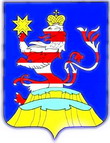 Чувашская  РеспубликаАдминистрацияМариинско-Посадского районаП О С Т А Н О В Л Е Н И Е             09.08.2018    №  550г. Мариинский  Посад